ＮＨＫ邦楽技能者育成会同窓会 現代邦楽「響」2024 出演者募集お世話になっております。次回の公演を以下のとおり企画いたしました。多くの皆様のご参加をお待ちしております。どうぞよろしくお願いいたします。なお、今年度の講習会の実施はありません。日	時 ： 2024 年 4 月 5 日（金） 夜公演会	場 ： 豊洲シビックセンターホール演奏会プログラム ＜参加募集曲＞「尺八・箏・17 弦のための四重奏曲」	藤井凡大作曲	（指導：後藤すみ子氏）（編成：尺八 箏 2 パート 十七弦） （楽譜：前川出版社発行 各自購入）尺八のアンサンブル（小編成）	曲未定	（指導：古屋輝夫氏）＊ご応募くださった方の人数等により選曲いたします。＊リハーサルは他の曲とは別日程で実施いたします。「時の旅人」	川崎絵都夫作曲	（指導：川崎絵都夫氏）（編成：三弦 箏 十七弦） ＊各パート１～２名の小編成（楽譜：ﾏｻﾞｰｱｰｽ発行	各自購入	http://www.mother-earth-publishing.com/jp/）「風と光と空と」	佐藤敏直作曲	（指揮：石川憲弘氏）（編成：箏 5 パート 十七絃２パート）（楽譜：ﾏｻﾞｰｱｰｽ発行	各自購入	http://www.mother-earth-publishing.com/jp/）＊プログラム順は、1.四重奏曲 2.尺八小編成 3.時の旅人 4.風と光と空と を予定しております。（変更になる場合もあります）＊曲はＮＨＫ邦楽技能者育成会同窓会のＨＰの特設サイトからご視聴いただけます。（ユーザー名 : member パスワード : ikuseikai ）＊演奏曲目、パートは、ご希望に添えない場合がありますのであらかじめご了承ください。＊応募者の人数によっては、公演の開催中止となる場合もございますので、あらかじめご了承ください。リハーサル日程	（抽選による為、会場、日程は決まり次第連絡いたします）①2023 年 11 月 26 日（日）	②２月下旬	③3 月中旬	④３月下旬	⑤4 月 4 日（木）応募方法	FAX またはメールでお申込みください申し込み締め切り：2023 年 8 月 31 日（木）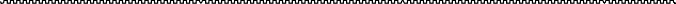 Fax：054-646-8678 （同封の FAX 用紙をご利用ください）メール：gendaihougaku-hibiki@outlook.jp (必要事項を記載してご送付ください)参加会費 ： 35,000 円 （会費 20,000 円+チケット 5 枚配布）	何曲でも出演可＊入場料：前売り 3,500 円	当日 4,000 円	（会員価格 3,000 円） 	学生 500 円箏・十七弦のレンタルご希望の方には、リハーサル時の楽器を用意します。（別途楽器のレンタル料 10,000 円がかかります。） レンタル楽器はあくまでも練習用楽器なので、本番には各自で楽器をご持参いただきますようお願いいたします。現代邦楽「響」演奏会実行委員会後藤すみ子( 2 期）	横山裕子(29 期)山口連山(32 期)高須真穂(32 期)富緒清律(33 期)合田真貴子(34 期)	設楽瞬山(38 期)原郷界山(44 期)福本礼美(54 期)井上美和(55 期)